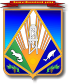 МУНИЦИПАЛЬНОЕ ОБРАЗОВАНИЕХАНТЫ-МАНСИЙСКИЙ РАЙОНХанты-Мансийский автономный округ – ЮграАДМИНИСТРАЦИЯ ХАНТЫ-МАНСИЙСКОГО РАЙОНАП О С Т А Н О В Л Е Н И Еот 10.11.2017                                                                                                № 324г. Ханты-МансийскОб утверждении муниципальной программы «Культура Ханты-Мансийского района на 2018 – 2020 годы»В соответствии с постановлением администрации Ханты-Мансийского района от 09.08.2013 № 199 «О программах Ханты-Мансийского района» (с изменениями):1. Утвердить муниципальную программу «Культура Ханты-Мансийского района на 2018 – 2020 годы» согласно приложению. 2. Опубликовать настоящее постановление в газете «Наш район» 
и разместить на официальном сайте администрации Ханты-Мансийского района.3. Настоящее постановление вступает в силу после опубликования (обнародования), но не ранее 1 января 2018 года.4. Контроль за выполнением постановления возложить 
на заместителя главы района по социальным вопросам.И.о. главы Ханты-Мансийского района                                         Р.Н.ЕрышевПриложение к постановлению администрацииХанты-Мансийского района     от 10.11.2017 № 324Паспорт муниципальной программы Ханты-Мансийского районаРаздел 1. Краткая характеристика текущего состояния сферы культуры Ханты-Мансийского районаКультура Ханты-Мансийского района является значимым социальным фактором развития муниципалитета, обеспечивающим рост авторитета района в Ханты-Мансийском автономном округе – Югре.При подготовке муниципальной программы проведена оценка внутренних ресурсов отрасли и ее потенциала, обозначены проблемные аспекты. На начало действия муниципальной программы, культура муниципалитета представлена сетью учреждений, в том числе: подведомственных Комитету по культуре, спорту и социальной политике:муниципальное казенное учреждение Ханты-Мансийского района «Централизованная библиотечная система» в составе 21 отделения 
(д. Ярки, с. Батово, п. Выкатной, с. Елизарово, п. Кедровый, п. Кирпичный, с. Кышик, п. Луговской, с. Нялинское, с. Реполово, с. Селиярово, 
п. Сибирский, с. Троица, с. Тюли, п. Красноленинский, д. Шапша, 
п. Пырьях, д. Согом, д. Белогорье, с. Зенково, с. Цингалы);муниципальное бюджетное образовательное учреждение дополнительного образования Ханты-Мансийского района «Детская музыкальная школа» в составе 9 отделений (п. Горноправдинск, 
п. Кедровый, п. Луговской, п. Красноленинский, п. Бобровский, 
с. Цингалы, с. Кышик, с. Селиярово, п. Выкатной);подведомственных администрациям сельских поселений:муниципальные учреждения культурно-досугового типа – 12 единиц, являющихся юридическими лицами, в состав которых входят 
13 структурных подразделений; муниципальное   бюджетное   учреждение   культуры «Библиотечнаясистема» сельского поселения Горноправдинск в составе 2 библиотек 
(п. Горноправдинск, п. Бобровский). На 1 января 2017 года численность персонала учреждений культуры составила 246 человек, из них 174 человека – работники культурно-досуговых учреждений, 46 человек – работники библиотек, 26 человек – работники учреждения дополнительного образования в сфере культуры.Основные направления деятельности библиотек: библиотечное, библиографическое и информационное обслуживание пользователей библиотеки. Комплектование сохранение библиотечного фонда. Организация и проведение культурно-просветительских мероприятий и выставок. Автоматизации внутренних процессов, процессов обслуживания пользователей. Основные показатели деятельности библиотек: число зарегистрированных пользователей (в абсолютных цифрах): всего – 
5 985 человек; процент охвата населения библиотечным обслуживанием – 30,4 %. Число библиотек, предоставляющих доступ к Интернету пользователям, 24 единицы – 100%. На базе библиотек действует 24 Центра общественного доступа, в которых установлено программное обеспечение: SkyDNS Агент, Kaspersky Endpoint Security.‎ 10, ИРБИС-64. Также 2 Центра оборудованы справочно-правовой системой Консультант Плюс.Основные показатели деятельности Центров общественного доступа на начало действия муниципальной программы: количество пользователей – 1210 человек, количество посещений – 6 150 ед., в учреждении установлена электронная база данных САБ ИРБИС для каталогизации библиотечных фондов.Анализ деятельности библиотек района свидетельствует об общих прогрессивных тенденциях в библиотечном деле Ханты-Мансийского района, но вместе с тем в библиотечной отрасли существует ряд сдерживающих факторов в поступательном развитии данного направления:состояние имущественного комплекса библиотек района требует решить ряд проблем (требуется переезд центрального офиса ЦБС в более комфортное помещение; частичная замена парка компьютерной техники; укрепление материально-технической базы центров общественного доступа в соответствии с требованиями Российской Федерации и др.);уровень знаний и навыков по работе с компьютерной техникой, умений пользования Интернет-ресурсами, государственными порталами у 50 % библиотекарей ниже среднего.Услуги по предоставлению дополнительного образования детям в сфере культуры на территории района оказывает муниципальное бюджетное образовательное учреждение дополнительного образования Ханты-Мансийского района «Детская музыкальная школа» (9 отделений: п. Горноправдинск,   п. Кедровый,     п. Луговской,    п.   Красноленинский,п. Бобровский, с. Цингалы, с. Кышик, с. Селиярово п. Выкатной).Деятельность учреждения  в 2016/17  учебном  году  характеризуетсяследующими показателями: контингент учащихся – 147 человек, из них принято в первый класс 52 человека; общая успеваемость по ДМШ составляет 100 процентов. В 2017 году учащиеся школы приняли участие в 7 проектах международного, окружного и муниципального уровня, количество участников – 80 человек.Приоритеты развития дополнительного образования детей в сфере культуры: расширение сотрудничества школы с образовательными, культурными и иными учреждениями района; участие семьи в воспитании и музыкальном образовании детей; интеграция образовательно-развивающей и концертной деятельности школы; расширение возможностей для творческого развития личности ребенка, реализации его интересов.Проблемы развития дополнительного образования детей в сфере культуры: необходимость обновления материально-технической базы; отсутствие жилья для молодых специалистов.В последние годы большой интерес общества обращен к истокам традиционной народной культуры и любительскому искусству как фактору сохранения единого культурного пространства в многонациональном Ханты-Мансийском районе. Учреждения культурно-досугового типа удовлетворяют широкий диапазон запросов и нужд населения в сфере культуры, способствуют полноценной реализации конституционных прав граждан на участие в культурной жизни и пользование учреждениями культуры. В целом по району на базе культурно-досуговых учреждений функционирует 225 клубных формирования с числом участников 
2500 человек, где каждый желающий может проявить свои способности, обеспечить творческое самовыражение, организовать свой досуг. Основные направления деятельности клубных формирований: вокальное, хореографическое, театральное, художественно-прикладное творчество. К основным проблемам учреждений культурно-досугового типа относится: износ основных материальных активов культурно-досуговых учреждений района по оценкам варьируется от 50 до 80 процентов; несоответствие технического оснащения большинства учреждений современным требованиям. В системе учреждений наблюдаются: низкая квалификация кадров, несоответствие их профессиональных знаний и умений тенденциям сегодняшнего дня; острая нехватка менеджеров, умеющих разрабатывать, успешно реализовывать стратегии и концепции учреждений;устаревание применяемых технологий и форм работы.В     контексте     данной    муниципальной    программы  учреждениякультурно-досугового типа района рассматриваются как базис реализации государственной политики по гражданской и культурной самоидентификации населения, по возрождению и сохранению самобытной культуры, по адаптации мигрирующего населения к традициям и культуре этносов, традиционно проживающих на земле Ханты-Мансийского района.Основные мероприятия муниципальной программы определены внутренними потребностями жителей Ханты-Мансийского района и направлениями стратегических инициатив Ханты-Мансийского автономного округа – Югры, Российской Федерации в сфере культуры. Раздел 2. Стимулирование инвестиционной и инновационной деятельности, развитие конкуренции и негосударственного сектора экономики2.1. Развитие материально-технической базы в отрасли.Муниципальной программой предусмотрены мероприятия, направленные на создание и развитие инфраструктуры культуры, модернизацию библиотек, культурно-досуговых учреждений, соответствующих современным требованиям и отвечающих растущим потребностям общества в повышении качества и разнообразия культурных услуг. Реализация данных мероприятий направлена на создание условий для удовлетворения культурных потребностей жителей Ханты-Мансийского района, укрепление материально-технической базы учреждений культуры, совершенствование качества предоставляемых услуг дополнительного образования в сфере культуры, совершенствование библиотечного обслуживания населения Ханты-Мансийского района, создание условий для трудовой занятости на основании норм законодательства Российской Федерации и автономного округа.Строительство объектов сферы культуры осуществляется за счет бюджетов автономного округа и Ханты-Мансийского района. Перечень объектов капитального строительства, предназначенных для размещения муниципальных учреждений культуры, строительство которых планируется осуществлять в рамках Программы, приведен в таблице 3.Кроме того, муниципальной программой предусмотрено софинансирование расходов автономного округа, направленных на осуществление совместных полномочий по ремонтно-реставрационным работам объектов культурного наследия. 2.2. Формирование благоприятной деловой среды.В целях формирования благоприятной деловой среды, привлечения в муниципалитет заинтересованного предпринимательского сообщества в отрасли культура формируется взаимосвязанный комплекс организационных    и   социально-культурных    факторов,   определяющихусловия инвестиционной привлекательности района. Брэндинг     территории      является     современным     инструментомпривлечения к ней внимания потенциальных инвесторов.Для формирования идентичности и уникального образа Ханты-Мансийского района, обладающего значительным культурным потенциалом, регулярно проводятся мероприятия районного уровня, среди которых уже ставшие традиционными: фестиваль народного творчества «Поет село родное», фестиваль детского творчества «Остров детства», фестиваль граждан старшего поколения «Не стареют душой ветераны». Каждый из перечисленных проектов оказывает своё особое влияние на формирование благоприятной деловой среды и открывает новые перспективы для сотрудничества субъектов малого и среднего бизнеса.Развитие направления сотрудничества с некоммерческими организациями обеспечит расширение спектра предоставляемых услуг населению в сфере культуры и как следствие, приведет к увеличению охвата населения услугами культуры. 2.3. Реализация инвестиционных проектов.Муниципальной программой предусмотрена реализация инвестиционного проекта по строительству объекта «Многофункциональный досуговый центр (дом культуры, библиотека, детская музыкальная школа, административные помещения, сельская администрация, учреждения для работников территориальных органов власти, парк Победы, детская площадка, благоустройство) в п. Луговском Ханты-Мансийского района».2.4. Развитие конкуренции в Ханты-Мансийском районе.Развитие конкуренции в Ханты-Мансийском районе оказывает благоприятное воздействие на показатели социально-экономического развития муниципалитета в целом.Исполнение программных мероприятий осуществляется на основе муниципальных контрактов на приобретение товаров (оказание услуг, выполнение работ) для муниципальных нужд, заключаемых соисполнителями муниципальной программы с исполнителями в установленном законодательством Российской Федерации порядке. Реализация отдельных мероприятий муниципальной программы создающих здоровую и полноценную конкуренцию, в перспективе служит основой для достижения поставленных целей и задач в полном объеме.Основным инструментом для формирования и реализации конкурентной политики в муниципалитете с 2015 года стал Стандарт развития конкуренции в субъектах Российской Федерации, утвержденный распоряжением Правительства Российской Федерации от 05.09.2015 
№ 1738-р (с изменениями от 17.09.2016 № 1969-р).Отдельные мероприятия муниципальной программы, способствующие развитию конкурентной среды, включены в план мероприятий «дорожную карту» по содействию развитию конкуренции в Ханты-Мансийском районе, утвержденной распоряжением Ханты-Мансийского района от 02.09.2015 № 1160-р (с изменениями): проведение мероприятий, направленных на развитие внутреннего и въездного туризма, продвижение туристских возможностей автономного округа на российском и международном рынках;организация межведомственного взаимодействия в целях создания оптимальных условий для оказания услуг учреждениями культуры, в том числе частными организациями.Муниципальным казенным учреждением Ханты-Мансийского района «Комитет по культуре, спорту и социальной политике» разрабатываются и внедряются новые подходы и механизмы, обеспечивающие негосударственным организациям доступ к бюджетному финансированию, осуществляется организационно-методическая и консультационная помощь субъектам малого и среднего предпринимательства, в том числе социально ориентированным некоммерческим организациям.2.5. Реализация проектов и портфелей проектов.В соответствии с распоряжением администрации Ханты-Мансийского района от 30.11.2016 № 1152-р «О системе управления проектной деятельностью администрации Ханты-Мансийского района» на территории Ханты-Мансийского района намечен к реализации проект «Многофункциональный досуговый центр (дом культуры, библиотека, детская музыкальная школа, административные помещения, сельская администрация, учреждения для работников территориальных органов власти, парк Победы, детская площадка, благоустройство) в п. Луговском Ханты-Мансийского района».Реализация портфелей проекта, в том числе приоритетных проектов по основным направлениям стратегического развития Ханты-Мансийского автономного округа – Югры не предусмотрена мероприятиями муниципальной программы.Раздел 3. Цели, задачи и показатели их достиженияЦели, задачи и показатели их достижения определены с учетом приоритетов государственной культурной политики, установленных следующими стратегическими документами и нормативными правовыми актами Российской Федерации и Ханты-Мансийского автономного округа – Югры:Указ Президента Российской Федерации от 07.05.2012 № 597 
«О мероприятиях по реализации государственной социальной политики»;Указ Президента Российской Федерации от 24.12.2014 № 808 
«Об утверждении Основ государственной культурной политики»;Стратегия социально-экономического развития Ханты-Мансийского автономного округа – Югры до 2030 года, утвержденная распоряжением Правительства Ханты-Мансийского автономного округа – Югры 
от 22.03.2013 № 101-рп;Стратегия развития культуры в Ханты-Мансийском автономном округе – Югре до 2020 года и на период до 2030 года, утвержденная постановлением Правительства Ханты-Мансийского автономного округа – Югры от 18.05.2013 № 185-п;Государственная программа Ханты-Мансийского автономного округа – Югры «Развитие культуры в Ханты-Мансийском автономном округе – Югре на 2018 – 2025 годы и на период до 2030 года», утвержденная постановлением Правительства Ханты-Мансийского автономного округа – Югры от 09.10.2013 № 427-п;Стратегия социально-экономического развития Ханты-Мансийского района до 2020 года и на период до 2030 года, утвержденная постановлением администрации Ханты-Мансийского района от 17.12.2014 № 343.Действующие концептуальные правовые акты определили цель и стратегические задачи реализации муниципальной культурной политики, которая призвана обеспечить приоритетное культурное и гуманитарное развитие общества как основы инновационного общественного развития.Цель муниципальной программы: реализация стратегической роли культуры как основы устойчивого и динамичного развития Ханты-Мансийского района.Достижение цели планируется через решение следующих стратегических задач: повышение качества и доступности муниципальных услуг в сфере культуры, обеспечение равного доступа к культурным благам и возможности реализации творческого потенциала населения Ханты-Мансийского района;развитие сферы дополнительного образования в сфере культуры;создание условий для модернизационного развития библиотек Ханты-Мансийского района.Целевые показатели муниципальной программы:1. Количество участников культурно-досуговых мероприятий 
(тыс. человек).Показатель позволяет определить количество участников  культурно-досуговых мероприятий в отчетном году.Абсолютный показатель определяется на основании формы федерального государственного статистического наблюдения 7-НК.2. Удельный вес населения, участвующего в культурно-досуговых мероприятиях, проводимых муниципальными организациями культуры (%).Показатель характеризует востребованность у населения Ханты-Мансийского района услуг культурно-досуговых учреждений.Расчет значения показателя определяется по формуле:Ув = Чп / Чнас*100%, где:Чп – число   посетителей    мероприятий    плюс    число   участниковклубных формирований;Чнас – общая численность населения Ханты-Мансийского района. Источником информации являются данные федерального государственного статистического наблюдения формы 7-НК и мониторинга, проводимого 1 раз в год Комитетом по культуре, спорту и социальной политике.3. Доля средств бюджета района, выделяемых негосударственным организациям, в том числе социально ориентированным некоммерческим организациям, на предоставление услуг (работ), в общем объеме средств бюджета района, выделяемых на предоставление услуг в сфере культуры (%).Показатель поэтапного доступа социально ориентированных некоммерческих организаций к бюджетным средствам, выделенным на предоставление услуг в сфере культуры в предстоящем финансовом году, рассчитывается по формуле:P = БНО / БАО х 100, где:P – доля средств бюджета района, выделяемых негосударственным организациям, в том числе социально ориентированным некоммерческим организациям, на предоставление услуг (работ), в общем объеме средств бюджета района, выделяемых на предоставление услуг в сфере культуры;БНО – средства бюджета района, запланированные на предоставление услуг в сфере культуры негосударственным организациям (коммерческим, некоммерческим);БАО – средства бюджета района, выделяемые на выполнение услуг (работ), потенциально возможных к передаче.4. Повышение уровня удовлетворенности жителей качеством услуг, предоставляемых учреждениями культуры Ханты-Мансийского района (%.).Показатель позволяет определить процент удовлетворенности жителей качеством услуг, предоставляемых учреждениями культуры Ханты-Мансийского района, и определить исполнение постановления Правительства Ханты-Мансийского автономного округа – Югры 
от 18.05.2013 № 185-п «О Стратегии развития культуры в Ханты-Мансийском автономном округе – Югре до 2020 года и на период 
до 2030 года».Расчет значения показателя определяется по формуле:Удовл. = Куд / Куч x 100, где:Куд – количество человек, удовлетворенных качеством услуг, предоставляемых учреждениями культуры Ханты-Мансийского района, из числа лиц, принявших участие в социологических опросах;Куч – количество человек, принявших участие в социологических опросах.Источником информации являются данные мониторинга и социологических опросов, проводимых 1 раз в год Комитетом по культуре,спорту и социальной политике.5. Качество успеваемости обучающихся в МБОУ ДО ДМШ (%.).Показатель характеризует ежегодную динамику изменения качества успеваемости детей, обучающихся в МБОУ ДО ДМШ. Процент качества знаний учитывает процентное отношение учащихся, успевающих на «4» и «5», к количеству детей класса.Динамика значений показателя будет свидетельствовать об эффективности системы дополнительного образования детей в сфере культуры.Расчет значения показателя определяется по формуле:% качества знаний = (кол-во «отл.» + кол-во «хор.») х 100% / (общее кол-во учащихся). Источником информации являются данные мониторинга, проводимого ежеквартально МБОУ ДО ДМШ.6. Библиотечный фонд на 1000 жителей (экземпляров).Показатель характеризует ситуацию обеспеченности жителей Ханты-Мансийского района документами библиотечного фонда.Расчет значения показателя определяется по формуле:B = Np x 1000 / Nu, где: Np – объем библиотечного фонда (экземпляров); Nu – численность населения (человек).Источником информации являются форма федерального статистического наблюдения 6-НК (свод) и официальные данные о численности населения Ханты-Мансийского района.Расчет значения показателя позволит проследить динамику значения показателя и продемонстрирует эффективность принимаемых мер.Информация о достижении показателя: 1 раз в год.7. Доля библиотечных фондов общедоступных библиотек, отраженных в электронных каталогах (%.).Показатель показывает % библиотечного фонда, отраженного в электронном каталоге, и направлен на развитие системы электронных ресурсов общедоступных библиотек.Расчет значения показателя определяется по формуле:De = Fe x 100/F, где: Fe – количество изданий, внесенных в электронные каталоги библиотек (экземпляров); F – объем фондов библиотеки (экземпляров).Источником информации является форма федерального статистического наблюдения 6-НК (свод). Расчет значения показателя позволит обеспечить контроль за достижением контрольного значения показателя Стратегии развития информационного общества в Российской Федерации, мониторинг динамики значения показателя продемонстрируетэффективность принимаемых мер.Информация о достижении показателя: ежегодно.8. Количество мероприятий, способствующих сохранению и развитию культуры КМНС (единиц).Показатель позволяет определить количество участников культурно-досуговых мероприятий в отчетном году.Абсолютный показатель определяется на основании формы статистического наблюдения «Учетная карта учреждения культурно-досугового типа».Целевые показатели муниципальной программы отражены 
в таблице 1.Раздел 4. Характеристика основных мероприятий ПрограммыРешение задач и достижение цели, определенных Программой, предполагается путем реализации основных мероприятий, указанных в таблице 2 к Программе.Основные программные мероприятия включают в себя:Создание условий для удовлетворения культурных потребностей жителей Ханты-Мансийского района: Проведение мероприятий районного уровня, в том числе направленных на сохранение и развитие традиционной культуры коренных народов Севера (субсидия СОНКО).Оказание информационной поддержки социально ориентированным некоммерческим организациям.1.3. Осуществление отдельных государственных полномочий, переданных муниципальным образованиям автономного округа в области архивного дела.1.4. Создание условий для удовлетворения потребностей населения района в оказании услуг в сфере культуры (содержание комитета).1.5. Содействие местному самоуправлению в развитии исторических и иных местных традиций.1.6. Субсидия на обеспечение исполнения указов Президента РФ 
№ 597, 761.2. Укрепление материально-технической базы учреждений культуры планируется посредством исполнения следующих мероприятий:2.1. Содержание объекта «Культурно-спортивный комплекс (дом культуры – библиотека – универсальный игровой зал) в д. Ярки Ханты – Мансийского района».2.2. Разработка проектно-сметной документации по строительству «Многофункциональный досуговый центр (дом культуры, библиотека, детская музыкальная школа, административные помещения, сельская администрация, учреждения для работников территориальных органов власти, парк Победы, детская площадка, благоустройство) в п. Луговском Ханты-Мансийского района».2.3. Содержание объекта «Культурно-спортивный комплекс (дом культуры – библиотека – универсальный игровой зал) в д. Ярки Ханты-Мансийского района» (СМР).3. Совершенствование качества предоставляемых услуг дополнительного образования в сфере культуры:3.1. Поддержка талантливых детей, обучающихся в детской музыкальной школе, повышение уровня мастерства педагогов.3.2. Создание условий для удовлетворения потребности населения района в оказании услуг дополнительного образования (содержание учреждения «Детская музыкальная школа»).4. Совершенствование библиотечного обслуживания населения Ханты-Мансийского района:4.1. Развитие каналов доступа к мировым информационным ресурсам.4.2. Формирование общенациональных информационных ресурсов. 4.3. Формирование нового социокультурного пространства.4.4. Создание условий для удовлетворения потребности населения района в оказании услуг в сфере библиотечного дела (содержание учреждения ЦБС).Перечень объектов капитального строительства, строительство (реконструкция) которых осуществляется (планируется осуществлять) в рамках Программы за счет средств бюджета автономного округа, бюджета Ханты-Мансийского района, представлен в таблице 3.Раздел 5. Механизм реализации муниципальной программыДля достижения поставленных целей и решения задач муниципальной программы определен организационно-правовой механизм, предусматривающий взаимодействие между ответственным исполнителем и соисполнителями муниципальной программы.Ответственным исполнителем муниципальной программы является МКУ ХМР «Комитет по культуре, спорту и социальной политике».Реализация муниципальной программы представляет собой скоординированные по срокам и направлениям действия соисполнителей конкретных мероприятий, субъектов финансового планирования и будет осуществляться путем заключения муниципальных контрактов (договоров), направленных на реализацию конкретных мероприятий, в соответствии с законодательством Российской Федерации, передачи денежных средств сельским поселениям Ханты-Мансийского района в рамках заключенных соглашений, а также предоставления субсидий на иные цели подведомственным соисполнителям муниципальной программы учреждениям.Система   управления    реализацией     муниципальной     программыпредполагает локальное нормативное закрепление ответственности 
за     выполнение     мероприятий     за    ответственным    исполнителем    исоисполнителями.Общее управление: координацию работ, текущее управление 
и контроль за исполнением муниципальной программы осуществляет Комитетом по культуре, спорту и социальной политике под руководством директора:разрабатывает в пределах своих полномочий проекты нормативных правовых актов, необходимых для выполнения муниципальной программы;вправе передать соисполнителям муниципальной программы в соответствии с действующим законодательством реализацию отдельных мероприятий муниципальной программы;осуществляет координацию деятельности соисполнителей муниципальной программы по реализации программных мероприятий;осуществляет контроль и несет ответственность за своевременную и качественную реализацию муниципальной программы, осуществляет управление, обеспечивает эффективное использование средств, выделяемых на ее реализацию;организует размещение в средствах массовой информации и сети Интернет освещение хода реализации муниципальной программы.В процессе реализации муниципальной программы соисполнитель муниципальной программы направляет в адрес ответственного исполнителя предложения о внесении изменений в перечни и состав мероприятий, сроки их реализации, а также объемы бюджетных ассигнований в пределах утвержденных лимитов бюджетных ассигнований на реализацию муниципальной программы в целом.Информация о ходе реализации муниципальной программы ежеквартально, ежегодно предоставляется в комитет экономической политики в порядке, установленном администрацией района. Ежегодное направление календарного плана культурных, социально-значимых мероприятий Ханты-Мансийского района в Управление Министерства внутренних дел Российской Федерации по Ханты-Мансийскому автономному округу – Югре, Прокуратуру Ханты-Мансийского автономного округа – Югры, Главное управление МЧС России по Ханты-Мансийскому автономному округу – Югре с целью исполнения требований правовых актов по организации перевозок автотранспортными средствами организованных групп детей к месту проведения культурно-массовых мероприятий и обратно в Ханты-Мансийском районе.В рамках реализации муниципальной программы могут быть выделены следующие риски ее реализации: 1. Правовые риски.Правовые риски связаны с изменением законодательства Российской Федерации и законодательства автономного округа, длительностью формирования нормативной правовой базы, необходимой для эффективной реализации муниципальной программы. Это может привести к существенному увеличению планируемых сроков или изменению условий реализации программных мероприятий.В целях минимизации правовых рисков на этапе согласования проекта муниципальной программы планируется привлечь для рассмотрения и подготовки предложений органы местного самоуправления Ханты-Мансийского района, население, общественные организации путем размещения проекта на официальном сайте администрации Ханты-Мансийского района в сети Интернет. 2. Финансовые риски. Растущая нестабильность и неопределенность в мировой экономике, развитие второй волны глобального экономического кризиса, замедление темпов роста экономики Ханты-Мансийского района и, как следствие, существенное сокращение объема финансовых средств, направленных на реализацию муниципальной программы, что, в свою очередь, связано с сокращением или прекращением части программных мероприятий и неполным выполнением целевых показателей муниципальной программы.Удорожание стоимости товаров (услуг), непрогнозируемые инфляционные процессы, что также может повлиять на сроки, объем и качество выполнения задач по модернизации имущественного комплекса отрасли культуры и улучшение материально-технической базы учреждений культуры и учреждений образования в культуре.В целях минимизации финансовых рисков предполагается:ежегодное уточнение финансовых средств, предусмотренных на реализацию мероприятий муниципальной программы, в зависимости от доведенных лимитов, достигнутых результатов и определенных приоритетов для первоочередного финансирования;планирование бюджетных расходов с применением методик оценки эффективности бюджетных расходов;привлечение внебюджетных источников финансирования на реализацию мероприятий муниципальной программы. 3. Административные риски.Административные риски связаны с неэффективным управлением реализацией муниципальной программы, нарушением планируемых сроков реализации муниципальной программы, невыполнением ее целей и задач, не достижением плановых значений показателей, снижением эффективности использования ресурсов и качества выполнения программных мероприятий муниципальной программы, дефицитом квалифицированных кадров в культуре для реализации целей и задач муниципальной программы.В целях минимизации (снижения) административных рисков планируется:повышение эффективности взаимодействия участников реализации муниципальной программы;создание системы мониторинга реализации муниципальной программы;своевременная корректировка программных мероприятий муниципальной программы;рациональное использование имеющихся материальных и нематериальных ресурсов;повышение ответственности за использование ресурсов, принятие ключевых решений в определении путей и методов реализации муниципальной программы.Таблица 1Целевые показатели муниципальной программы * Указ Президента Российской Федерации от 24 декабря 2014 года № 808 «Об утверждении основ государственной культурной политики»;** Показатель предусмотрен в государственном статистическом учете.Таблица 2Перечень основных мероприятий муниципальной программыТаблица 3Перечень объектов капитального строительстваНаименование муниципальнойпрограммы«Культура Ханты-Мансийского района                              на 2018 – 2020 годы» (далее – Программа)Дата утверждения муниципальной программы (наименование и номер соответствующего нормативного правового акта)постановление администрации Ханты-Мансийского района от 10.11.2017 № 324 «Об утверждении муниципальной программы «Культура Ханты-Мансийского района на 2018 – 2020 годы»Ответственный исполнитель муниципальной программымуниципальное казенное учреждение Ханты-Мансийского района «Комитет по культуре, спорту и социальной политике» (далее – Комитет по культуре, спорту и социальной политике) Соисполнители муниципальной программыадминистрация Ханты-Мансийского района (архивный отдел); департамент строительства, архитектуры и ЖКХ (муниципальное казенное учреждение Ханты-Мансийского района «Управление капитального строительства и ремонта) (далее – МКУ «УКСиР»); Комитет по культуре, спорту и социальной политике (МБОУ ДО Ханты-Мансийского района «Детская музыкальная школа» (далее – МБОУ ДО ДМШ); Комитет по культуре, спорту и социальной политике (МКУ Ханты-Мансийского района «ЦБС» (далее – МКУ «ЦБС»); комитет по финансам администрации Ханты-Мансийского района (далее – Комитет по финансам (сельские поселения)Цели муниципальной программыреализация стратегической роли культуры как основы устойчивого и динамичного развития Ханты-Мансийского районаЗадачи муниципальной программы1. Повышение качества и доступности муниципальных услуг в сфере культуры, обеспечение равного доступа к культурным благам и возможности реализации творческого потенциала населения Ханты-Мансийского района2. Развитие сферы дополнительного образования в сфере культуры3. Создание условий для модернизационного развития библиотек Ханты-Мансийского районаПодпрограммы или основные мероприятия1. Создание условий для удовлетворения культурных потребностей жителей Ханты-Мансийского района2. Укрепление материально-технической базы учреждений культуры3. Совершенствование качества предоставляемых услуг дополнительного образования в сфере культуры4. Совершенствование библиотечного обслуживания населения Ханты-Мансийского районаЦелевые показатели муниципальной программы1. Количество участников культурно-досуговых мероприятий (увеличение с 163,4 до 
163,6 тыс. человек)2. Удельный вес населения, участвующего                          в культурно-досуговых мероприятиях, проводимых муниципальными организациями культуры (увеличение с 9,0 % до 9,04%)3. Доля средств бюджета района выделяемых негосударственным организациям, в том числе социально ориентированным некоммерческим организациям, на предоставление услуг (работ), в общем объеме средств бюджета района, выделяемых на предоставление услуг в сфере культуры (увеличение с 11,5% до 15 %)4. Повышение уровня удовлетворенности              жителей качеством услуг, предоставляемых учреждениями культуры Ханты-Мансийского         района (с 89 до 90%)5. Качество успеваемости обучающихся в МБОУ ДО ДМШ (увеличение с 74,4 до 75%)6. Библиотечный фонд на 1000 жителей (с 11 800 
до 11 500 экземпляров)7. Доля библиотечного фонда общедоступных библиотек, отраженных в электронных каталогах (увеличение с 88 до 99%)8. Количество мероприятий, способствующих сохранению и развитию культуры КМНС (увеличение со 282 до 285 единиц)Сроки реализации муниципальной программы2018 – 2020 годыФинансовое обеспечение муниципальной программыобщий объем финансирования Программы составляет – 286 708,9 тыс. рублей, в том числе:2018 год – 84 067,6 тыс. рублей;2019 год – 70 683,7 тыс. рублей;2020 год – 131 957,6 тыс. рублей, в том числе:окружной бюджет – 68 541,0 тыс. рублей, в том числе: 2018 год – 9 342,0 тыс. рублей;2019 год – 1 254,8 тыс. рублей;2020 год – 57 944,2 тыс. рублей;бюджет района – 218 167,9 тыс. рублей, в том числе:2018 год – 74 725,6 тыс. рублей;2019 год – 69 428,9 тыс. рублей;2020 год – 74 013,4 тыс. рублей№пока-зателяНаименование показателей результатовБазовый показатель на начало реализации ПрограммыЗначение показателяпо годамЗначение показателяпо годамЗначение показателяпо годамЦелевое значение показателяна момент окончания действия муниципальной программы№пока-зателяНаименование показателей результатовБазовый показатель на начало реализации Программы2018год2019год2020годЦелевое значение показателяна момент окончания действия муниципальной программы1.Количество участников культурно-досуговых  мероприятий, тыс. человек*163,3163,4163,5163,6163,62.Увеличение удельного веса населения, участвующего в культурно-досуговых мероприятиях, проводимых муниципальными организациями культуры, %**9,09,019,039,049,043.Доля средств бюджета района, выделяемых негосударственным организациям, в том числе социально ориентированным некоммерческим организациям, на предоставление услуг (работ), в общем объеме средств бюджета района, выделяемых на предоставление услуг в сфере культуры, до 15%, %11,5131415154.Повышение уровня удовлетворенности жителей качеством услуг, предоставляемых учреждениями культуры Ханты-Мансийского района (% от количества опрошенных)*8989,589,790905.Качество успеваемости обучающихся в МБОУ ДО Ханты-Мансийского района «Детская музыкальная школа», %**74,474,574,775756.Библиотечный фонд на 1000 жителей, экз.*11 80011 70011 60011 50011 5007.Доля библиотечных фондов общедоступных библиотек, отраженных в электронных каталогах, %*88959799998.Количество мероприятий, способствующих сохранению  и развитию культуры КМНС (единиц)*282283284285285Номер основного мероприятияОсновные мероприятия муниципальной программы (связь мероприятий с показателями муниципальной программы)Ответственный исполнитель (соисполнитель)Источники финансированияФинансовые затраты на реализацию (тыс. рублей)Финансовые затраты на реализацию (тыс. рублей)Финансовые затраты на реализацию (тыс. рублей)Финансовые затраты на реализацию (тыс. рублей)Номер основного мероприятияОсновные мероприятия муниципальной программы (связь мероприятий с показателями муниципальной программы)Ответственный исполнитель (соисполнитель)Источники финансированиявсегов том числе:в том числе:в том числе:Номер основного мероприятияОсновные мероприятия муниципальной программы (связь мероприятий с показателями муниципальной программы)Ответственный исполнитель (соисполнитель)Источники финансированиявсего2018год2019год2020год123456781.Основное мероприятие: Создание условий для удовлетворения культурных потребностей жителей Ханты-Мансийского района (номера целевых показателей 1, 2, 3, 8)всего107411,938907,031489,837015,11.Основное мероприятие: Создание условий для удовлетворения культурных потребностей жителей Ханты-Мансийского района (номера целевых показателей 1, 2, 3, 8)бюджет автономного округа12369,58686,889,63593,11.Основное мероприятие: Создание условий для удовлетворения культурных потребностей жителей Ханты-Мансийского района (номера целевых показателей 1, 2, 3, 8)бюджет района 95042,430220,231400,233422,01.1.Проведение мероприятий районного уровня, в том числе направленных на сохранение и развитие традиционной культуры коренных народов Севера Комитет по культуре, спорту и социальной политикевсего4010,0550,01730,01730,01.1.Проведение мероприятий районного уровня, в том числе направленных на сохранение и развитие традиционной культуры коренных народов Севера Комитет по культуре, спорту и социальной политикебюджет района 4010,0550,01730,01730,01.2.Оказание информационной поддержки социально ориентированным некоммерческим организациямКомитет по культуре, спорту и социальной политикевсего0,00,00,00,01.2.Оказание информационной поддержки социально ориентированным некоммерческим организациямКомитет по культуре, спорту и социальной политикебюджет района0,00,00,00,01.3.Осуществление отдельных государственных полномочий, переданных муниципальным образованиям автономного округа в области архивного делаадминистрация Ханты-Мансийского района (архивный отдел)всего268,986,289,693,11.3.Осуществление отдельных государственных полномочий, переданных муниципальным образованиям автономного округа в области архивного делаадминистрация Ханты-Мансийского района (архивный отдел)бюджет автономного округа268,986,289,693,11.4.Создание условий для удовлетворения потребностей населения района в оказании услуг в сфере культуры (содержание комитета)Комитет по культуре, спорту и социальной политикевсего91032,429670,229670,231692,01.4.Создание условий для удовлетворения потребностей населения района в оказании услуг в сфере культуры (содержание комитета)Комитет по культуре, спорту и социальной политикебюджет района 91032,429670,229670,231692,01.5.Содействие местному самоуправлению в развитии исторических и иных местных традицийКомитет по финансам (сельские поселения)всего4100,0600,00,03500,01.5.Содействие местному самоуправлению в развитии исторических и иных местных традицийКомитет по финансам (сельские поселения)бюджет автономного округа4100,0600,00,03500,01.6.Субсидия на обеспечение исполнения указов Президента РФ № 597, 761Комитет по культуре, спорту и социальной политике (МКУ «ЦБС»)всего8000,68000,60,00,01.6.Субсидия на обеспечение исполнения указов Президента РФ № 597, 761Комитет по культуре, спорту и социальной политике (МКУ «ЦБС»)бюджет автономного округа8000,68000,60,00,02Основное мероприятие: Укрепление материально-технической базы учреждений культуры (номер целевого показателя 4)всего65812,38078,51211,856522,02Основное мероприятие: Укрепление материально-технической базы учреждений культуры (номер целевого показателя 4)бюджет автономного округа53695,90,00,053695,92Основное мероприятие: Укрепление материально-технической базы учреждений культуры (номер целевого показателя 4)бюджет района 12116,48078,51211,82826,12.1.Содержание объекта «Культурно-спортивный комплекс (дом культуры – библиотека – универсальный игровой зал) в д. Ярки Ханты – Мансийского района»Департамент строительства, архитектуры и ЖКХ (МКУ    «УКСиР»)всего2423,61211,81211,80,02.1.Содержание объекта «Культурно-спортивный комплекс (дом культуры – библиотека – универсальный игровой зал) в д. Ярки Ханты – Мансийского района»Департамент строительства, архитектуры и ЖКХ (МКУ    «УКСиР»)бюджет района 2423,61211,81211,80,02.2.Разработка проектно-сметной документации по строительству объекта «Многофункциональный досуговый центр (дом культуры, библиотека, детская музыкальная школа, административные помещения, сельская администрация, учреждения для работников территориальных органов власти, парк Победы, детская площадка, благоустройство) в п. Луговском Ханты-Мансийского района»Департамент строительства, архитектуры и ЖКХ (МКУ    «УКСиР»)всего6866,76866,70,00,02.2.Разработка проектно-сметной документации по строительству объекта «Многофункциональный досуговый центр (дом культуры, библиотека, детская музыкальная школа, административные помещения, сельская администрация, учреждения для работников территориальных органов власти, парк Победы, детская площадка, благоустройство) в п. Луговском Ханты-Мансийского района»Департамент строительства, архитектуры и ЖКХ (МКУ    «УКСиР»)бюджет района6866,76866,70,00,02.3.«Культурно-спортивный комплекс (дом культуры – библиотека – универсальный игровой зал) в д. Ярки Ханты – Мансийского района» (СМР)Департамент строительства, архитектуры и ЖКХ (МКУ    «УКСиР»)всего56522,00,00,056522,02.3.«Культурно-спортивный комплекс (дом культуры – библиотека – универсальный игровой зал) в д. Ярки Ханты – Мансийского района» (СМР)Департамент строительства, архитектуры и ЖКХ (МКУ    «УКСиР»)бюджет автономного округа53695,90,00,053695,92.3.«Культурно-спортивный комплекс (дом культуры – библиотека – универсальный игровой зал) в д. Ярки Ханты – Мансийского района» (СМР)Департамент строительства, архитектуры и ЖКХ (МКУ    «УКСиР»)бюджет района 2826,10,00,02826,13.Основное мероприятие: Совершенствование качества предоставляемых услуг дополнительного образования в сфере культуры (номер целевого показателя 5)всего56017,018265,718565,719185,63.Основное мероприятие: Совершенствование качества предоставляемых услуг дополнительного образования в сфере культуры (номер целевого показателя 5)бюджет района 56017,018265,718565,719185,63.1.Поддержка талантливых детей, обучающихся в детской музыкальной школе, повышение уровня мастерства педагоговКомитет по культуре, спорту и социальной политике (МБОУ ДО ДМШ)всего600,0100,0400,0100,03.1.Поддержка талантливых детей, обучающихся в детской музыкальной школе, повышение уровня мастерства педагоговКомитет по культуре, спорту и социальной политике (МБОУ ДО ДМШ)бюджет района 600,0100,0400,0100,03.2.Создание условий для удовлетворения потребности населения района в оказании услуг дополнительного образования (содержание учреждения музыкальная школа)Комитет по культуре, спорту и социальной политике (МБОУ ДО ДМШ)всего55417,018165,718165,719085,63.2.Создание условий для удовлетворения потребности населения района в оказании услуг дополнительного образования (содержание учреждения музыкальная школа)Комитет по культуре, спорту и социальной политике (МБОУ ДО ДМШ)бюджет района 55417,018165,718165,719085,64.Основное мероприятие: Совершенствование библиотечного обслуживания населения Ханты-Мансийского района (номера целевых показателей 6,7)Комитет по культуре, 
спорту и социальной политике 
(МКУ «ЦБС») всего57467,718816,419416,419234,94.Основное мероприятие: Совершенствование библиотечного обслуживания населения Ханты-Мансийского района (номера целевых показателей 6,7)Комитет по культуре, 
спорту и социальной политике 
(МКУ «ЦБС») бюджет автономного округа2475,6655,21165,2655,24.Основное мероприятие: Совершенствование библиотечного обслуживания населения Ханты-Мансийского района (номера целевых показателей 6,7)Комитет по культуре, 
спорту и социальной политике 
(МКУ «ЦБС») бюджет района всего54992,118161,218251,218579,74.Основное мероприятие: Совершенствование библиотечного обслуживания населения Ханты-Мансийского района (номера целевых показателей 6,7)Комитет по культуре, 
спорту и социальной политике 
(МКУ «ЦБС») в том числе:4.Основное мероприятие: Совершенствование библиотечного обслуживания населения Ханты-Мансийского района (номера целевых показателей 6,7)Комитет по культуре, 
спорту и социальной политике 
(МКУ «ЦБС») средства бюджета района54555,318045,618045,618464,14.Основное мероприятие: Совершенствование библиотечного обслуживания населения Ханты-Мансийского района (номера целевых показателей 6,7)Комитет по культуре, 
спорту и социальной политике 
(МКУ «ЦБС») средства бюджета района на софинансирование расходов за счет средств федерального бюджета0,00,00,00,04.Основное мероприятие: Совершенствование библиотечного обслуживания населения Ханты-Мансийского района (номера целевых показателей 6,7)Комитет по культуре, 
спорту и социальной политике 
(МКУ «ЦБС») средства бюджета района на софинансирование расходов за счет средств бюджета автономного округа436,8115,6205,6115,64.1.Развитие каналов доступа к мировым информационным ресурсамКомитет по культуре, спорту и социальной политике 
(МКУ «ЦБС»)всего1160,4386,8386,8386,84.1.Развитие каналов доступа к мировым информационным ресурсамКомитет по культуре, спорту и социальной политике 
(МКУ «ЦБС»)бюджет автономного округа986,4328,8328,8328,84.1.Развитие каналов доступа к мировым информационным ресурсамКомитет по культуре, спорту и социальной политике 
(МКУ «ЦБС»)бюджет района всего174,058,058,058,04.1.Развитие каналов доступа к мировым информационным ресурсамКомитет по культуре, спорту и социальной политике 
(МКУ «ЦБС»)в том числе:4.1.Развитие каналов доступа к мировым информационным ресурсамКомитет по культуре, спорту и социальной политике 
(МКУ «ЦБС»)средства бюджета района0,00,00,00,04.1.Развитие каналов доступа к мировым информационным ресурсамКомитет по культуре, спорту и социальной политике 
(МКУ «ЦБС»)средства бюджета района на софинансирование расходов за счет средств бюджета автономного округа174,058,058,058,04.2.Формирование общенациональных информационных ресурсовКомитет по культуре, спорту и социальной политике 
(МКУ «ЦБС»)всего1152,0384,0384,0384,04.2.Формирование общенациональных информационных ресурсовКомитет по культуре, спорту и социальной политике 
(МКУ «ЦБС»)бюджет автономного округа979,2326,4326,4326,44.2.Формирование общенациональных информационных ресурсовКомитет по культуре, спорту и социальной политике 
(МКУ «ЦБС»)бюджет района всего172,857,657,657,64.2.Формирование общенациональных информационных ресурсовКомитет по культуре, спорту и социальной политике 
(МКУ «ЦБС»)в том числе:4.2.Формирование общенациональных информационных ресурсовКомитет по культуре, спорту и социальной политике 
(МКУ «ЦБС»)средства бюджета района0,00,00,00,04.2.Формирование общенациональных информационных ресурсовКомитет по культуре, спорту и социальной политике 
(МКУ «ЦБС»)средства бюджета района на софинансирование расходов за счет средств бюджета автономного округа172,857,657,657,64.3.Формирование нового социокультурного пространстваКомитет по культуре, спорту и социальной политике 
(МКУ «ЦБС»)всего600,00,0600,00,04.3.Формирование нового социокультурного пространстваКомитет по культуре, спорту и социальной политике 
(МКУ «ЦБС»)бюджет автономного округа510,00,0510,00,04.3.Формирование нового социокультурного пространстваКомитет по культуре, спорту и социальной политике 
(МКУ «ЦБС»)бюджет района всего90,00,090,00,04.3.Формирование нового социокультурного пространстваКомитет по культуре, спорту и социальной политике 
(МКУ «ЦБС»)в том числе:4.3.Формирование нового социокультурного пространстваКомитет по культуре, спорту и социальной политике 
(МКУ «ЦБС»)средства бюджета района0,00,00,00,04.3.Формирование нового социокультурного пространстваКомитет по культуре, спорту и социальной политике 
(МКУ «ЦБС»)средства бюджета района на софинансирование расходов за счет средств бюджета автономного округа90,00,090,00,04.4.Создание условий для удовлетворения потребности населения района в оказании услуг в сфере библиотечного дела (содержание учреждения ЦБС)Комитет по культуре, спорту и социальной политике (МКУ «ЦБС»)всего54555,318045,618045,618464,14.4.Создание условий для удовлетворения потребности населения района в оказании услуг в сфере библиотечного дела (содержание учреждения ЦБС)Комитет по культуре, спорту и социальной политике (МКУ «ЦБС»)бюджет района 54555,318045,618045,618464,1Всего по муниципальной программеВсего по муниципальной программеВсего по муниципальной программевсего286708,984067,670683,7131957,6Всего по муниципальной программеВсего по муниципальной программеВсего по муниципальной программебюджет автономного округа68541,09342,01254,857944,2Всего по муниципальной программеВсего по муниципальной программеВсего по муниципальной программебюджет района всего218167,974725,669428,974013,4Всего по муниципальной программеВсего по муниципальной программеВсего по муниципальной программев том числе:Всего по муниципальной программеВсего по муниципальной программеВсего по муниципальной программесредства бюджета района217731,174610,069223,373897,8Всего по муниципальной программеВсего по муниципальной программеВсего по муниципальной программесредства бюджета района на софинансирование расходов за счет средств бюджета автономного округа436,8115,6205,6115,6В том числеВ том числеВ том числеВ том числеВ том числеВ том числеВ том числеИнвестиции в объекты муниципальной собственностиИнвестиции в объекты муниципальной собственностиИнвестиции в объекты муниципальной собственностивсего63388,76866,70,056522,0Инвестиции в объекты муниципальной собственностиИнвестиции в объекты муниципальной собственностиИнвестиции в объекты муниципальной собственностибюджет автономного округа53695,90,00,053695,9Инвестиции в объекты муниципальной собственностиИнвестиции в объекты муниципальной собственностиИнвестиции в объекты муниципальной собственностибюджет района 9692,86866,70,02826,1Прочие расходыПрочие расходыПрочие расходывсего223320,277200,970683,775435,6Прочие расходыПрочие расходыПрочие расходыбюджет автономного округа14845,19342,01254,84248,3Прочие расходыПрочие расходыПрочие расходыбюджет района всего208475,167858,969428,971187,3Прочие расходыПрочие расходыПрочие расходыв том числе:Прочие расходыПрочие расходыПрочие расходысредства бюджета района208038,367743,369223,371071,7Прочие расходыПрочие расходыПрочие расходысредства бюджета района на софинансирование расходов за счет средств бюджета автономного округа436,8115,6205,6115,6В том числеВ том числеВ том числеВ том числеВ том числеВ том числеВ том числеОтветственный исполнитель (Комитет по культуре, спорту и социальной политике)Ответственный исполнитель (Комитет по культуре, спорту и социальной политике)Ответственный исполнитель (Комитет по культуре, спорту и социальной политике)всего95042,430220,231400,233422,0Ответственный исполнитель (Комитет по культуре, спорту и социальной политике)Ответственный исполнитель (Комитет по культуре, спорту и социальной политике)Ответственный исполнитель (Комитет по культуре, спорту и социальной политике)бюджет района всего95042,430220,231400,233422,0Соисполнитель 1 (администрация Ханты-Мансийского района (архивный отдел)Соисполнитель 1 (администрация Ханты-Мансийского района (архивный отдел)Соисполнитель 1 (администрация Ханты-Мансийского района (архивный отдел)всего268,986,289,693,1Соисполнитель 1 (администрация Ханты-Мансийского района (архивный отдел)Соисполнитель 1 (администрация Ханты-Мансийского района (архивный отдел)Соисполнитель 1 (администрация Ханты-Мансийского района (архивный отдел)бюджет автономного округа268,986,289,693,1Соисполнитель 2 (Комитет по финансам (сельские поселения)Соисполнитель 2 (Комитет по финансам (сельские поселения)Соисполнитель 2 (Комитет по финансам (сельские поселения)всего4100,0600,00,03500,0Соисполнитель 2 (Комитет по финансам (сельские поселения)Соисполнитель 2 (Комитет по финансам (сельские поселения)Соисполнитель 2 (Комитет по финансам (сельские поселения)бюджет автономного округа4100,0600,00,03500,0Соисполнитель 3 (Департамент строительства, архитектуры и ЖКХ (МКУ «УКСиР»)Соисполнитель 3 (Департамент строительства, архитектуры и ЖКХ (МКУ «УКСиР»)Соисполнитель 3 (Департамент строительства, архитектуры и ЖКХ (МКУ «УКСиР»)всего65812,38078,51211,856522,0Соисполнитель 3 (Департамент строительства, архитектуры и ЖКХ (МКУ «УКСиР»)Соисполнитель 3 (Департамент строительства, архитектуры и ЖКХ (МКУ «УКСиР»)Соисполнитель 3 (Департамент строительства, архитектуры и ЖКХ (МКУ «УКСиР»)бюджет автономного округа53695,90,00,053695,9Соисполнитель 3 (Департамент строительства, архитектуры и ЖКХ (МКУ «УКСиР»)Соисполнитель 3 (Департамент строительства, архитектуры и ЖКХ (МКУ «УКСиР»)Соисполнитель 3 (Департамент строительства, архитектуры и ЖКХ (МКУ «УКСиР»)бюджет района всего12116,48078,51211,82826,1Соисполнитель 4 (Комитет по культуре, спорту и социальной политике (МБОУ ДО ДМШ)Соисполнитель 4 (Комитет по культуре, спорту и социальной политике (МБОУ ДО ДМШ)Соисполнитель 4 (Комитет по культуре, спорту и социальной политике (МБОУ ДО ДМШ)всего56017,018265,718565,719185,6Соисполнитель 4 (Комитет по культуре, спорту и социальной политике (МБОУ ДО ДМШ)Соисполнитель 4 (Комитет по культуре, спорту и социальной политике (МБОУ ДО ДМШ)Соисполнитель 4 (Комитет по культуре, спорту и социальной политике (МБОУ ДО ДМШ)бюджет района всего56017,018265,718565,719185,6Соисполнитель 5 (Комитет по культуре, спорту и социальной политике (МКУ «ЦБС»)Соисполнитель 5 (Комитет по культуре, спорту и социальной политике (МКУ «ЦБС»)Соисполнитель 5 (Комитет по культуре, спорту и социальной политике (МКУ «ЦБС»)всего65468,326817,019416,419234,9Соисполнитель 5 (Комитет по культуре, спорту и социальной политике (МКУ «ЦБС»)Соисполнитель 5 (Комитет по культуре, спорту и социальной политике (МКУ «ЦБС»)Соисполнитель 5 (Комитет по культуре, спорту и социальной политике (МКУ «ЦБС»)бюджет автономного округа10476,28655,81165,2655,2Соисполнитель 5 (Комитет по культуре, спорту и социальной политике (МКУ «ЦБС»)Соисполнитель 5 (Комитет по культуре, спорту и социальной политике (МКУ «ЦБС»)Соисполнитель 5 (Комитет по культуре, спорту и социальной политике (МКУ «ЦБС»)бюджет района всего54992,118161,218251,218579,7Соисполнитель 5 (Комитет по культуре, спорту и социальной политике (МКУ «ЦБС»)Соисполнитель 5 (Комитет по культуре, спорту и социальной политике (МКУ «ЦБС»)Соисполнитель 5 (Комитет по культуре, спорту и социальной политике (МКУ «ЦБС»)в том числеСоисполнитель 5 (Комитет по культуре, спорту и социальной политике (МКУ «ЦБС»)Соисполнитель 5 (Комитет по культуре, спорту и социальной политике (МКУ «ЦБС»)Соисполнитель 5 (Комитет по культуре, спорту и социальной политике (МКУ «ЦБС»)средства бюджета района54555,318045,618045,618464,1Соисполнитель 5 (Комитет по культуре, спорту и социальной политике (МКУ «ЦБС»)Соисполнитель 5 (Комитет по культуре, спорту и социальной политике (МКУ «ЦБС»)Соисполнитель 5 (Комитет по культуре, спорту и социальной политике (МКУ «ЦБС»)средства бюджета района на софинансирование расходов за счет средств бюджета автономного округа436,8115,6205,6115,6№ п/пНаименование объектаСрок строительства, проектированияМощностьИсточник финансирования123451.«Культурно-спортивный комплекс (дом культуры – библиотека – универсальный игровой зал) в д. Ярки Ханты-Мансийского района»2020 год100 мест, 9 100 экз., пропускная способность зала 35 чел./часбюджет автономного округа, бюджет района2.«Многофункциональный досуговый (дом культуры, библиотека, детская музыкальная школа, административные помещения, сельская администрация, учреждения для работников территориальных органов власти, парк Победы, детская площадка, благоустройство) в п. Луговском Ханты-Мансийского района»2018 – 2020 годы200 мест, 22 000 экз.;40 учащихсябюджет района